DEWAN PERWAKILAN RAKYAT DAERAH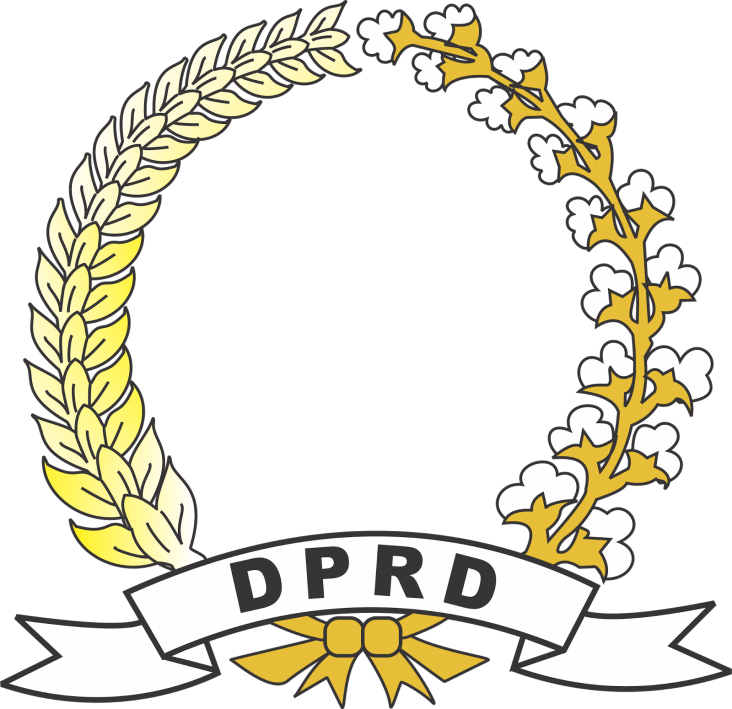 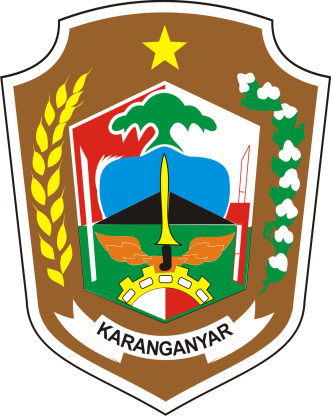 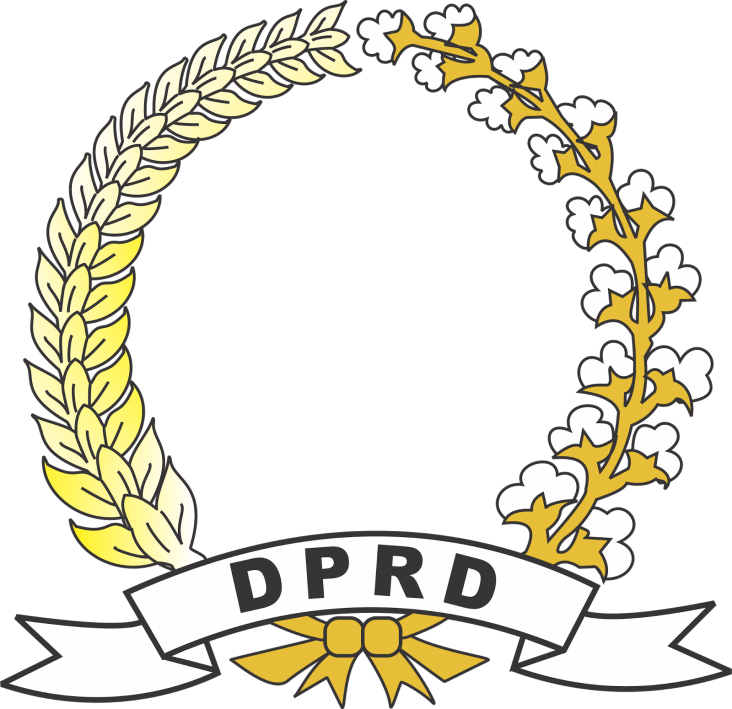 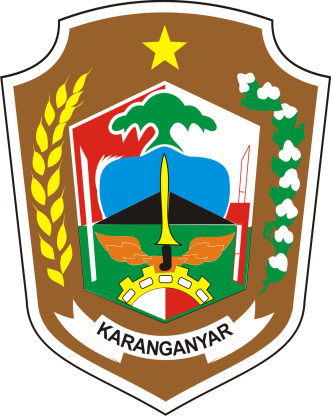 KABUPATEN KARANGANYARAlamat :  Jl. Lawu No. 85 Karanganyar Telpon (0271) 495722 Fax. (0271) 494834Website : www.karanganyarkab.go.id. E-mail : setwan@karanganyarkab.go.id. Kode Pos 57716RISALAH RAPAT PARIPURNADEWAN PERWAKILAN RAKYAT DAERAHKABUPATEN KARANGANYARTENTANGPENYAMPAIAN PENJELASAN BUPATI ATAS 6 (ENAM) RANCANGAN PERATURAN DAERAH YANG BERASAL DARI BUPATI KARANGANYAR TAHUN 2022Hari	:  SeninTanggal 	:  20 Juni 2022Pukul	:  09.00 WIBTempat	:  Ruang   Rapat Paripurna DPRD Kabupaten KaranganyarI.       Jenis Rapat	:  Rapat Paripurna  II.      Sifat Rapat	:  Terbuka.III.     Acara Rapat		: 	1.  Pembukaan 2. Penyampaian   Penjelasan  Bupati terhadap 6 (enam) Rancangan Peraturan Daerah yang berasal dari Bupati Karanganyar Tahun 2022, Drs. H. Juliyatmono, MM.3.	Penyerahan 6 (enam) Rancangan Peraturan Daerah Kabupaten Karanganyar Tahun 2022, oleh Bupati Karanganyar kepada Ketua DPRD, 4.   Penandatanganan Berita Acara Serah Terima. 5.   Penutup oleh Pimpinan Rapat.IV.  	Pimpinan Rapat:1. Nama		:  Bagus Selo2. Jabatan		:  Ketua DPRD Kabupaten Karanganyar.V.	Sekretaris Rapat:     	1. Nama	:  Mulyono, S.H., M.M.	2. Jabatan	:  Sekretaris DPRD Kabupaten Karanganyar.VI.   Jumlah Anggota DPRD :	1. Fraksi PDI Perjuangan     	: 13  orang2. Fraksi Partai GOLKAR	: 12  orang3. Fraksi PKS			:   5  orang 4. Fraksi PKB		:   5  orang 5. Fraksi Partai Gerindra	:   4  orang6. Fraksi PAN Demokrat	:   6  orang			Jumlah	: 45  orangVII.   Jumlah Anggota DPRD yang hadir :	           1. Fraksi PDI Perjuangan     	:  8 orang	2. Fraksi Partai GOLKAR	: 11 orang	3. Fraksi PKS   	:   4 orang 	4. Fraksi PKB		:   3 orang           5. Fraksi PartaiGerindra t	:   4 orang	5. Fraksi PAN Demokrat	:   3 orang			Jumlah	: 33 orangYaitu :A.   Fraksi PDI Perjuangan :1. Bagus Selo2. Latri Listyowati, S.E.3. Eni Candrawati4. H. Hanung Turwadji, S.E.5. Drs. Sri Harjono6. Hj. Endang Muryani, S.Sos., M.M.7. Suyanto8. Boby Aditia Putra P, S.Sos.,M.M.B. Fraksi Partai GOLKARH. Anung Marwoko, S.T.Hj. Siti Khomsiyah, A.Md.Drs. Sari Widodo H. Aan Shopuanudin,M.PDSi, M.H.Tutik RushandiniH. AW Mulyadi, S.H.H. Rochmad Abdullah, S.H.Suyanto, S.Pd.Hj. Suwarni, S.E.H. Suparmi, S.E.M Abrar Rismahendra, S.E.	C. Fraksi PKS :H.  Rohadi Widodo, S.P.Moh Samsul Bahri, S.P.Darwanto, S.E.H. SuwarjoD. Fraksi PKB :Tony Hatmoko, S.E.,M,M,Sulaiman Rosjid, S.Ag.Tiara Puspita, S.H.E. Fraksi Partai Gerindra :1.  H. Adhe Eliana, S,E.2.  Drs. Wagiyo Ahmad Nugroho, M.H.3.  Setiawan Dibroto, S.E.4. Tri Nur NugrohoF. Fraksi PAN Demokrat :Sadiyo, S.Sos., M.Si.H. Leo Edi Kusumo, S.E.  SujitoVIII. Jumlah Anggota DPRD yang tidak hadir : 1. Fraksi PDI Perjuangan     	:   5 orang	2. Fraksi Partai GOLKAR	:   1 orang	3. Fraksi PKS			:   1 orang        4. Fraksi PKB			:   0 orang	5. Fraksi Partai Gerindra	:   2 orang6. Fraksi PAN Demokrat	:   3 orang			Jumlah	:  12 orang        Yaitu : A.   Fraksi PDI Perjuangan :1.  Suprihatin, meninggal dunia.2.  Joko Pramono, S.Sos.3. Bambang Sutrisno dengan alasan ijin.4. Sartono, S.H. dengan alasan ijin.5.  Suprapto dengan alasan ijin..B. Fraksi Partai GOLKAR1.  Arief Tri Wahyudi dengan alasan ijin.	C. Fraksi PKS :1. H. Andri Budiono, S.E. dengan alasan ijin.D. Fraksi PKB :1.  Sartono Priyadi, dengan alasan ijin.  2. Muh Irsyam, S.Pd., dengan alasan ijin.E. Fraksi Partai Gerindra :  - NihilF. Fraksi PAN Demokrat :1. Hj. Sri Sumarti, S.Sos. dengan alasan ijin.2. H. Karwadi, S.Pd. dengan alasan ijin.3. Supriyanto, A.Md. dengan alasan ijin.X. Jalannya Rapat.    Pemandu Acara   : -----------------------------Yohana Wahyuti P, S.Sos. ----------------------Assalamu’alaikum, Wr.Wb.Salam sejahtera bagi kita semua.	Dengan memanjatkan puji dan rasa syukur kehadirat Tuhan Yang Maha Esa, perkenankan Rapat Paripurna Keempat Masa Sidang II Dewan Perwakilan Rakyat Daerah Kabupaten Karanganyar, dengan acara: “PENYAMPAIAN PENJELASAN BUPATI ATAS 6 (ENAM) RANCANGAN PERATURAN DAERAH YANG BERASAL DARI BUPATI KARANGANYAR TAHUN 2022	 “. pada hari ini Senin, 20 Juni 2022 dimulai.   Acara pertama Pembukaan oleh Pimpinan Rapat.Pimpinan Rapat :---------------------------------Bagus Selo, Ketua DPRD------------------------------Assalaamu'alaikum warahmatullahi wabarakatuh,Selamat pagi, Salam sejahtera untuk kita semua, Om Swas tiastu, Namo Budaya. Salam Kebajikan. RahayuYang saya hormati  Bupati dan Wakil Bupati Karanganyar;Yang saya hormati Segenap Anggota FORKOPIMDA Karanganyar;Yang saya hormati Ketua Pengadilan Negeri dan Ketua Pengadilan Agama Karanganyar; Yang saya hormati Segenap Pimpinan dan Anggota DPRD Kabupaten Karanganyar;Yang saya hormati Sekretaris Daerah dan Sekretaris DPRD Kabupaten Karanganyar;Yang saya hormati Segenap Staf Ahli Bupati, Assisten Sekda, Kepala Perangkat Daerah, Pimpinan BUMD, Pimpinan Instansi Vertikal, Kepala Bagian Setda dan Setwan, Camat se-Kabupaten Karanganyar, Rekan-rekan Pers, Tamu Undangan dan hadirin yang berbahagia.Mengawali Rapat Paripurna pada pagi hari ini, marilah kita panjatkan puji dan rasa syukur kepada Allah SWT, Tuhan Yang Maha Kuasa, karena atas Rahmat, Taufiq dan Hidayah-Nya, kita dapat hadir ditempat ini untuk mengikuti Rapat Paripurna Kelima Dewan Perwakilan Rakyat Daerah Kabupaten Karanganyar Masa Sidang III Tahun 2022.Peserta Rapat Paripurna dan tamu undangan yang berbahagia,           Bupati Karanganyar telah menyampaikan 6 (enam) Rancangan Peraturan Daerah dengan surat Sekretaris Daerah Kabupaten Karanganyar Nomor : 180/2.525.13, tanggal 10 Juni 2022 sebagai berikut:Keterbukaan Informasi Publik;Penyelenggaraan Ruang Terbuka Hijau;Penanggulangan Penyakit Menular;Pengelolaan Keuangan Daerah;Penyelenggaraan Perhubungan;Pencegahan dan Pemberantasan, Penyalahgunaan dan Persedaran Gelap Narkotika dan Prekusor Narkotika.Dewan Perwakilan Rakyat Daerah Kabupaten Karanganyar dalam menjalankan fungsi legislatif, anggaran dan pengawasan, harus selalu mengarahkan perhatian kita untuk dapat meningkatkan kinerja Pemerintahan dalam Berjuang Bersama Memajukan Karanganyar dengan memberikan pelayanan bagi masyarakat dan mempercepat kemajuan pembangunan di Kabupaten Karanganyar.Berdasarkan ketentuan Pasal 9 ayat 3, huruf a nomor 1 Peraturan  DPRD Nomor 1 Tahun 2019 tentang  Tata Tertib DPRD Kabupaten Karanganyar, menyatakan  bahwa tahapan-tahapan Pembahasan terhadap Rancangan Perda yang berasal dari Bupati adalah Penyampaian Penjelasan Bupati dalam Rapat Paripurna DPRD mengenai Rancangan Peraturan Daerah dimaksud.Peserta Rapat Paripurna dan tamu undangan yang berbahagia,            Atas nama Dewan Perwakilan Rakyat Daerah dan selaku Pimpinan Rapat, saya mengucapkan selamat datang dan terima kasih kepada segenap peserta rapat dan tamu undangan yang telah memenuhi undangan kami. Semoga Rapat Paripurna Dewan Perwakilan Rakyat Daerah Kabupaten Karanganyar pada hari ini dapat berjalan dengan aman, tertib dan lancar. Dengan mengucap “BISMILLAHIRRAHMAANNIRRAHIIM”, Rapat Paripurna Kelima dalam Masa Sidang III Dewan Perwakilan Rakyat Daerah Kabupaten Karanganyar dengan agenda :”	PENYAMPAIAN PENJELASAN BUPATI ATAS 6 (ENAM) RANCANGAN PERATURAN DAERAH YANG BERASAL DARI BUPATI KARANGANYAR TAHUN 2022 ”pada hari ini Senin, 20 Juni 2022, saya nyatakan dibuka dan terbuka untuk umum.     -----------------------------Ketuk palu 3 x (kali) -----------------------Guna kelancaran acara selanjutnya, saya serahkan pemandu acara.Pemandu Acara   : -----------------------------Yohana Wahyuti P, S.Sos. --------------------------Acara berikutnya penyampaian Penjelasan Bupati terhadap 6 (enam) Rancangan Peraturan Daerah yang berasal dari Bupati Karanganyar Tahun 2022, Yth. Bpk. Drs. H. Juliyatmono, MM.Bupati Karanganyar :------------------------------. Drs. H. Juliyatmono, MM.------------------------Menyampakian Penjelasan Bupati terhadap 6 (enam) Rancangan Peraturan Daerah yang berasal dari Bupati Karanganyar Tahun 2022.Pemandu Acara   : -----------------------------Yohana Wahyuti P, S.Sos. ----------------------Acara berikutnya penyerahan 6 (enam) Rancangan Peraturan Daerah Kabupaten Karanganyar Tahun 2022, oleh Bupati Karanganyar kepada Ketua DPRD, Untuk itu berkenan menempatkan diri Yth.   Bupati, Wakil Bupati, Ketua dan Wakil Ketua  DPRD, hadirin dimohon berdiri.Penyerahan 6 (enam) Rancangan Peraturan Daerah Kabupaten Karanganyar Tahun 2022 oleh Bupati. Karanganyar kepada Ketua DPRD.Dilanjutkan penandatanganan Berita Acara Serah Terima- Pertama 	: Yth. Bupati Karanganyar- Kedua	: Yth. Ketua DPRD Kabupaten Karanganyar.Penyerahan dan Penandatanganan selesai, Yth. Bupati dan Wakil Bupati,  Ketua dan Wakil Ketua DPRD dimohon kembali ketempat, hadirin dipersilahkan duduk kembali. Acara terakhir penutup oleh Pimpinan RapatPimpinan Rapat :---------------------------------Bagus Selo, Ketua DPRD------------------------------Peserta Rapat Paripurna dan tamu undangan yang berbahagia,           Saya ucapkan terima kasih kepada Saudara Bupati Karanganyar yang telah menyampaikan Penjelasan atas 6 (enam) Rancangan Peraturan Daerah Kabupaten Karanganyar Tahun 2022. Mekanisme selanjutnya adalah Penyampaian Pandangan Umum Fraksi terhadap  Rancangan Perda tersebut, yang akan dibahas lebih lanjut dalam Rapat-Rapat DPRD sesuai jadwal yang ditentukan.Kepada Anggota Dewan yang kami hormati, kami sampaikan “Selamat Bekerja Memperjuangkan Aspirasi Masyarakat dan Kesejahteraan Rakyat di Kabupaten Karanganyar" melalui pembahasan 6 (enam) Raperda Tahun 2022 ini, semoga Allah SWT, Tuhan Yang Maha Esa, memberikan rahmat dan bimbingan-Nya kepada Kita semua.Peserta Rapat Paripurna dan tamu undangan yang berbahagia,           Atas nama Pimpinan DPRD dan selaku Pimpinan Rapat, saya mengucapkan banyak terima kasih kepada peserta rapat dan tamu undangan yang telah mengikuti Rapat Paripurna pada hari ini dengan tekun dan penuh kesabaran sehingga Rapat Paripurna pada hari ini dapat berjalan dengan tertib, aman dan lancar.Sebelum mengakhiri Rapat Paripurna pada hari ini, ijinkanlah saya menyampaikan pantun terlebih dahulu,Jalan Jalan ke Somalia; Jangan Lupa Membeli Onta; Enam Raperda Telah Kita Terima;Kita Bahas Untuk Karanganyar TercintaDengan mengucap “ALHAMDU LILLAAHI ROBBIL’AALAMIIN” Rapat Paripurna Kelima Masa Sidang III Dewan Perwakilan Rakyat Daerah Kabupaten Karanganyar pada hari ini  Senin, 20 Juni 2022 saya nyatakan diskors dan InsyaAllah akan dilanjutkan pada Rapat Paripurna Dewan Perwakilan Rakyat Daerah sesuai jadwal yang telah ditentukan.------------------------------------ Ketuk palu 3 x (kali) ---------------- Billahitaufiq wal hidayahWassalamualaikum warrahmatullahi waabarakatuh. Tuhan menyertai kita semua, Om Shanti, Shanti, Shanti, Om.       RahayuDEWAN PERWAKILAN RAKYAT DAERAHKABUPATEN KARANGANYARPIMPINAN RAPAT                  BAGUS SELO